La Société d’Histoire et d’Archéologie de Briord et ses Environs organise pour cet été et selon ce calendrier :                                    matin          ap.midi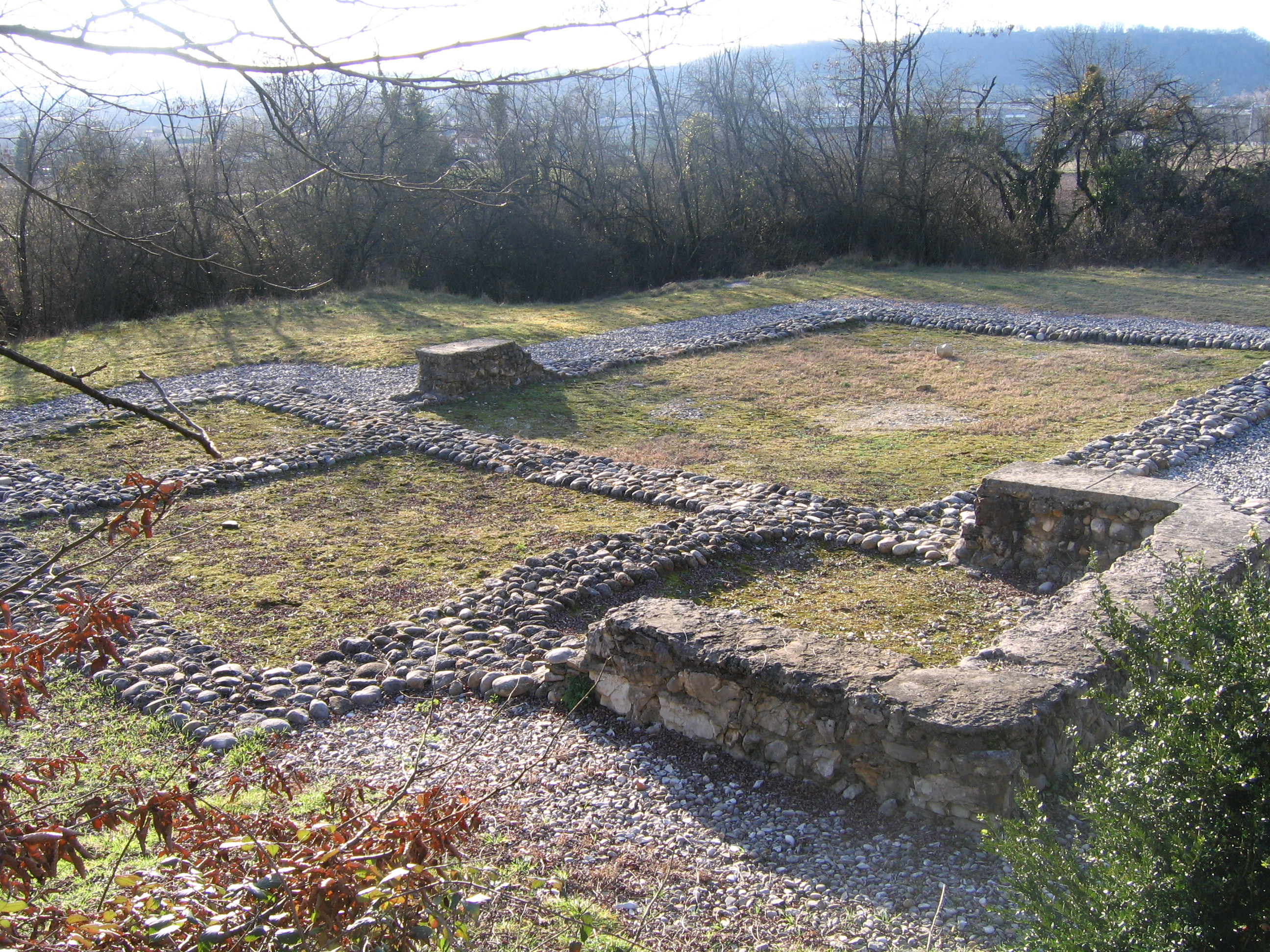 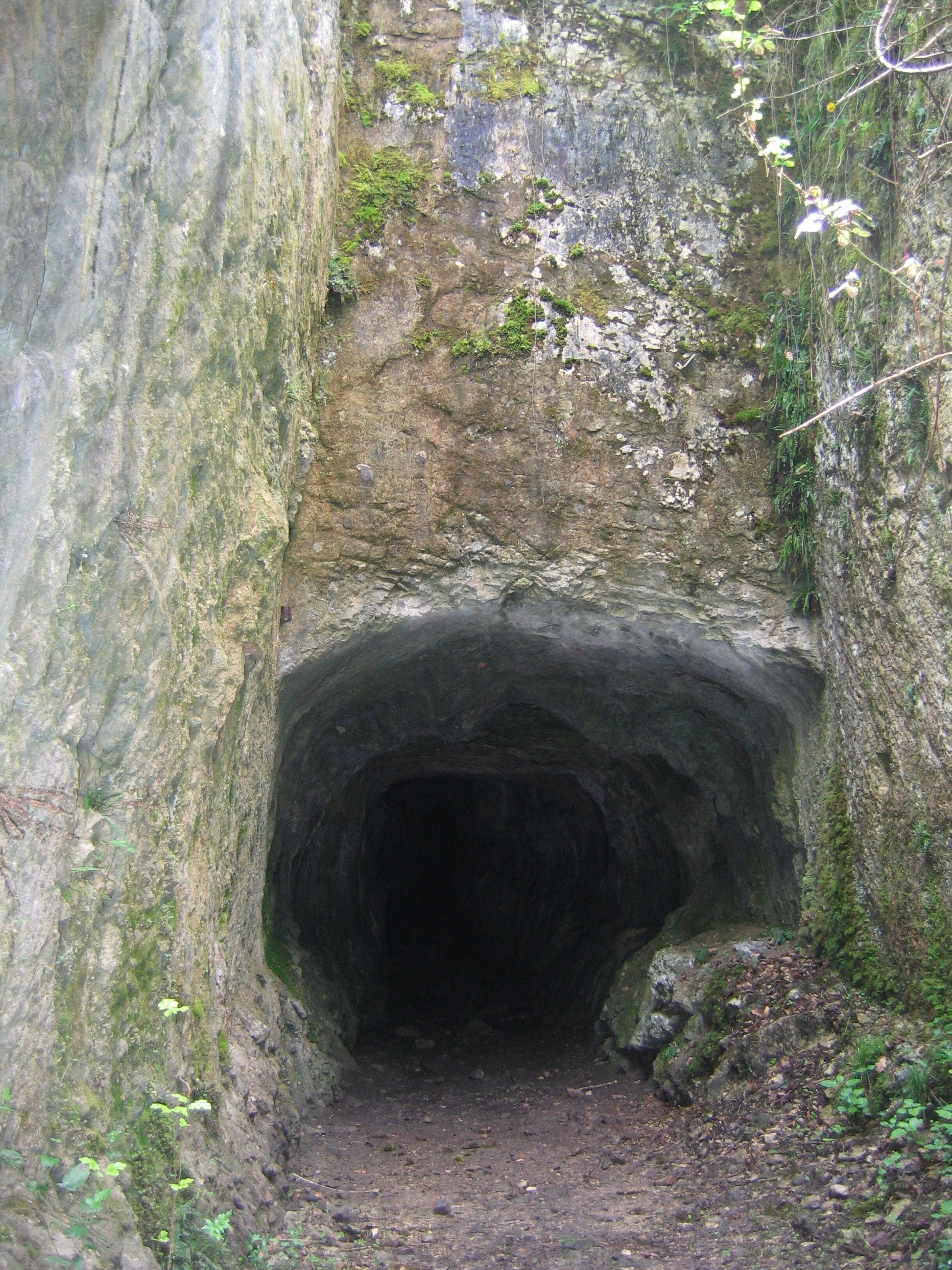 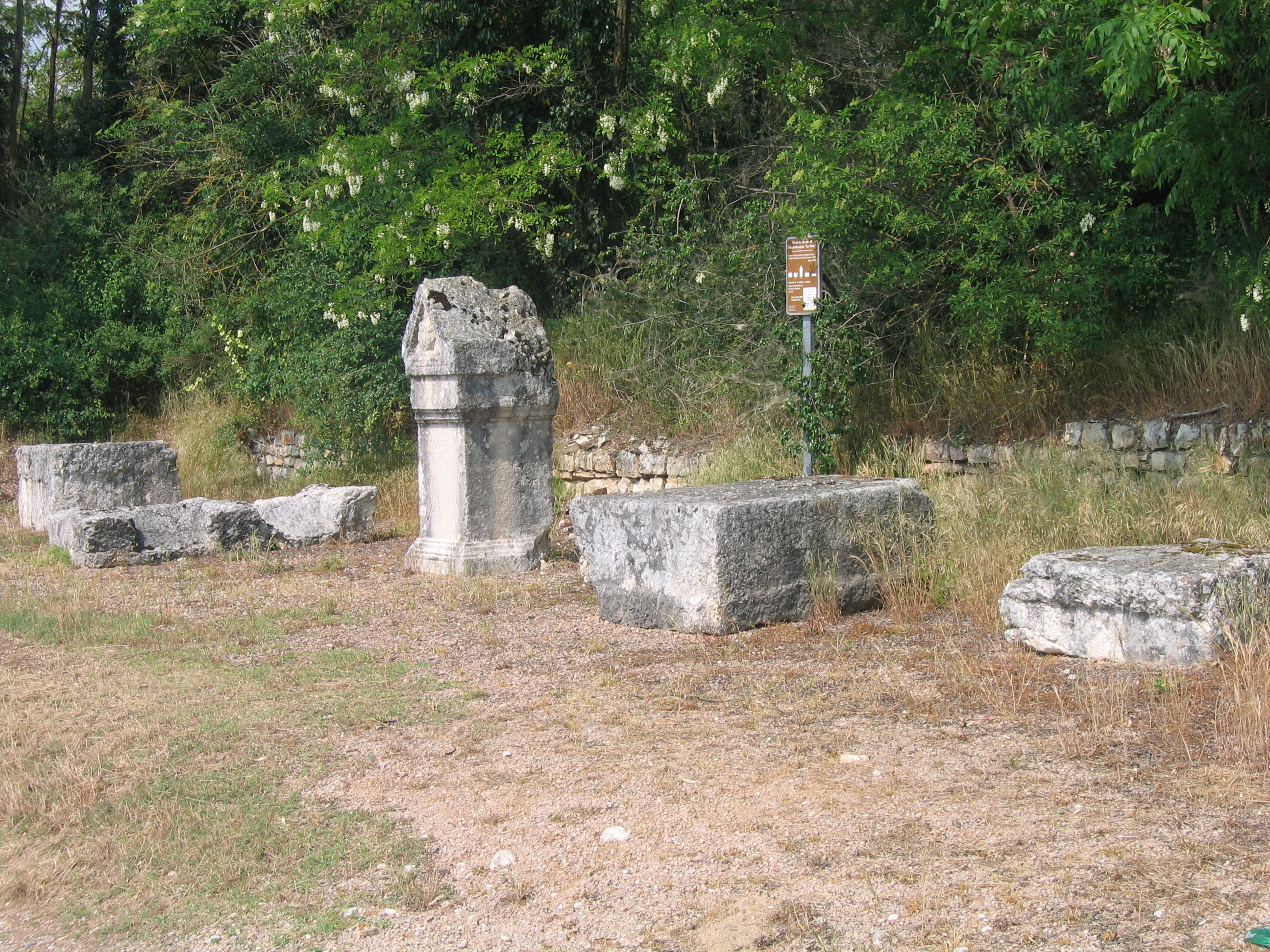 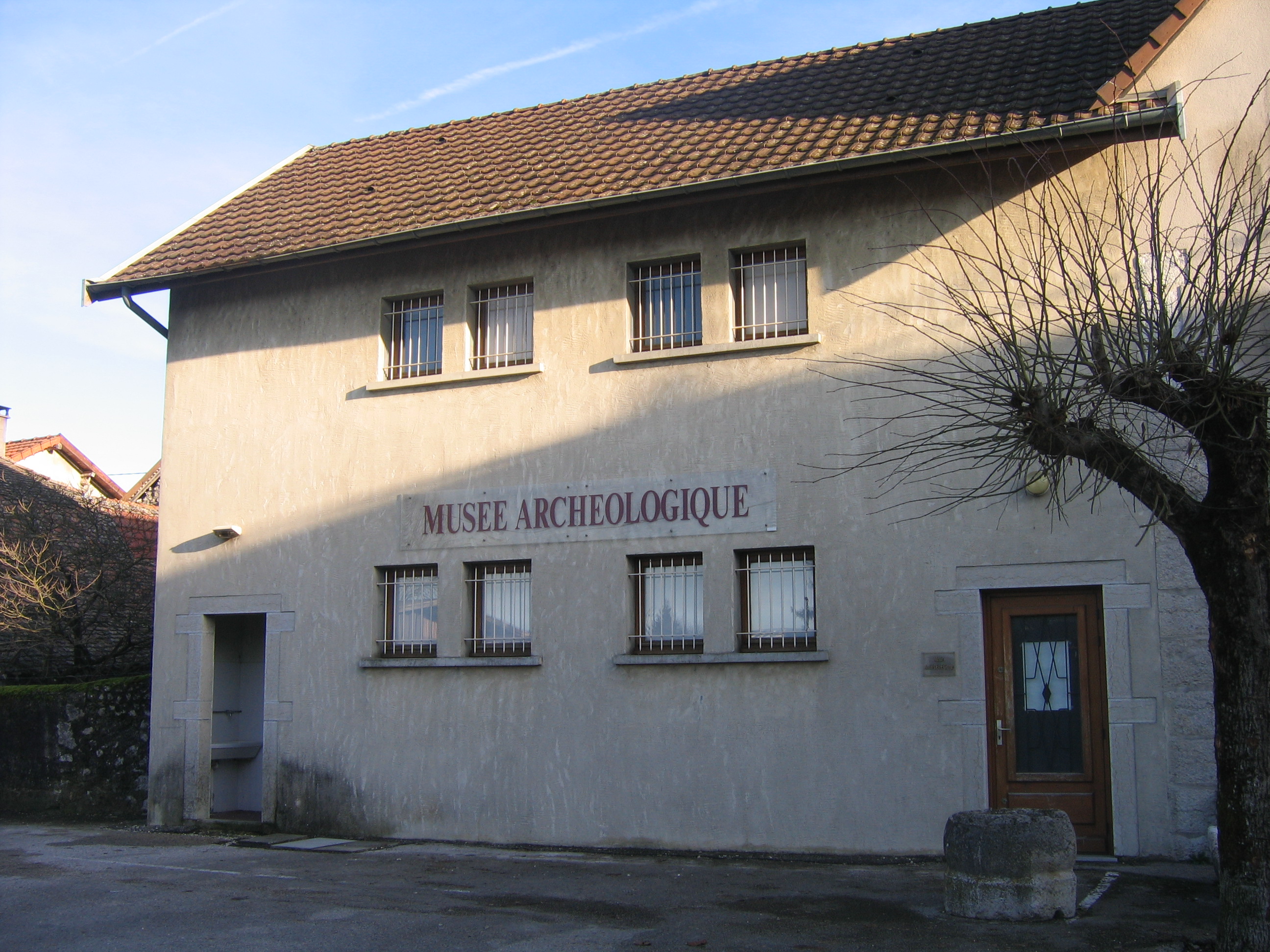 